Załącznik nr 1 do Regulaminu naboru ciągłego w ramach programu Budownictwo energooszczędne. LISTA WYMAGANYCH ZAŁĄCZNIKÓW DO WNIOSKU 
O DOFINANSOWANIE(DO OCENY WNIOSKU)Program Priorytetowy NFOŚiGW p.t.:Budownictwo energooszczędneCzęść 3) Współfinansowanie pożyczkowe projektów realizowanych w ramach programu priorytetowego Budownictwo energooszczędne Część 1) Zmniejszenie zużycia energii w budownictwie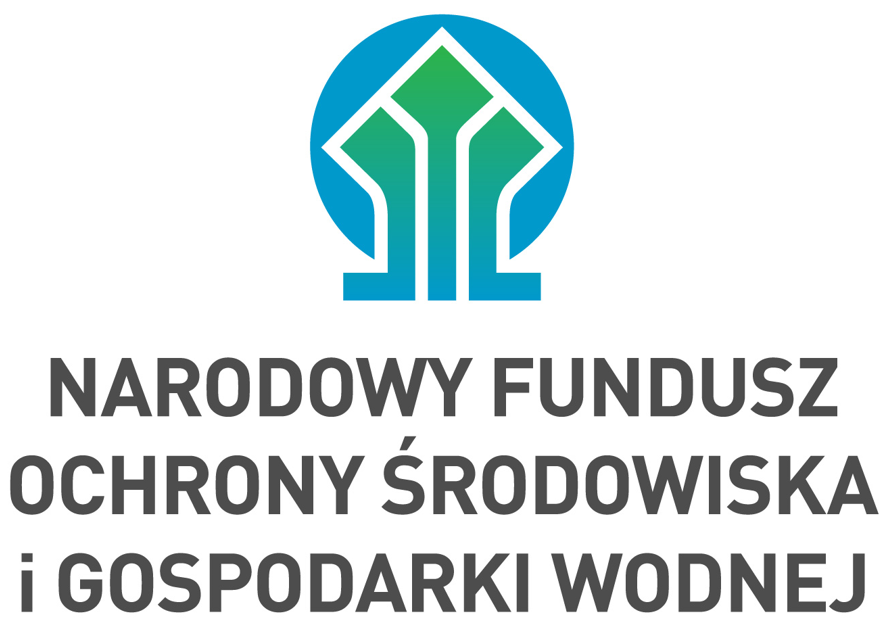 LISTA DOKUMENTÓWZałączniki:Mapa wnioskodawców1Upoważnienie/pełnomocnictwo do podpisania wniosku o dofinansowanie (jeżeli wniosek nie jest podpisany przez organ uprawniony do reprezentacji wnioskodawcy).2Oświadczenie o danych osoby poświadczającej kopie dokumentów (jeżeli podpisująca osoba nie jest uprawniona do reprezentacji wnioskodawcy).3Wykaz dokumentów potwierdzających uprawdopodobnienie zbilansowania źródeł finansowania realizacji wnioskowanego przedsięwzięcia, w tym m.in. zgodne przepisami kodeksu cywilnego, oświadczenie 
o zapewnieniu wkładu własnego, dokumenty potwierdzające uprawdopodobnienie zbilansowania źródeł finansowania, tzn. bilans, rachunek zysków i strat, opinia biegłego rewidenta.4Wykaz dokumentów technicznych:załącznik ekologiczno – techniczny stanowiący załącznik nr 2 do programu.5Wykaz niezbędnych dokumentów formalnych. Należy przedłożyć kopie następujących dokumentów:W przypadku wniosków składanych przez podmioty działające na podstawie ustawy o stosunku Państwa do Kościoła Katolickiego w Rzeczypospolitej Polskiej, o stosunku Państwa do innych kościołów i związków wyznaniowych oraz o gwarancjach wolności sumienia i wyznania, jak również wniosków składanych przez stowarzyszenia i fundacje powołane do życia przez te podmioty niezbędne jest złożenie wymaganej przez prawo zgody ordynariusza/właściwych organów władzy kościelnej na złożenie wniosku oraz zaciągnięcie zobowiązań (zawarcie umowy) i przyjęcie dofinansowania z NFOŚiGW oraz dokonanie czynności przekraczających zwykły zarząd, a w przypadku zakonów, zgromadzeń, stowarzyszeń i fundacji powołanych przez podmioty kościelne, zgody na złożenie wniosku oraz zaciągnięcie zobowiązań (zawarcie umowy) i przyjęcie dofinansowania z NFOŚiGW oraz dokonanie czynności przekraczających zwykły zarząd, wydanej przez organ wyższego rzędu. W przypadku braku konieczności uzyskania zgody należy przedłożyć stosowne oświadczenie.W przypadku kościołów innych wyznań niż katolickie, zakonów, zgromadzeń, stowarzyszeń i fundacji powołanych przez te kościoły, zgody na złożenie wniosku oraz zaciągnięcie zobowiązań (zawarcie umowy) i przyjęcie dofinansowania z NFOŚiGW oraz dokonanie czynności przekraczających zwykły zarząd, wydanej przez organ wyższego rzędu. W przypadku braku konieczności uzyskania zgody należy przedłożyć stosowne oświadczenie.W przypadku wniosków składanych przez publiczne zakłady opieki zdrowotnej niezbędne jest złożenie zgody na złożenie wniosku oraz zaciągnięcie zobowiązań (zawarcie umowy) i przyjęcie dofinansowania z NFOŚiGW oraz dokonanie czynności przekraczających zwykły zarząd, wydanej przez właściwy organu założycielski. W przypadku braku konieczności uzyskania zgody należy przedłożyć stosowne oświadczenie.W przypadku wniosków składanych przez spółki Prawa handlowego niezbędne jest złożenie zgody zgromadzenia wspólników / akcjonariuszy na złożenie wniosku oraz zaciągnięcie zobowiązań (zawarcie umowy) i przyjęcie dofinansowania z NFOŚiGW oraz dokonanie czynności przekraczających zwykły zarząd. W przypadku braku konieczności uzyskania zgody należy przedłożyć stosowne oświadczenie.W przypadku wniosków składanych przez państwowe lub samorządowe jednostki organizacyjne niezbędne jest złożenie zgody na złożenie wniosku oraz zaciągnięcie zobowiązań (zawarcie umowy) 
i przyjęcie dofinansowania z NFOŚiGW oraz dokonanie czynności przekraczających zwykły zarząd, wydanej przez organ wyższego rzędu. W przypadku braku konieczności uzyskania zgody należy przedłożyć stosowne oświadczenie.6Dokumenty potwierdzające zbilansowanie źródeł finansowania wnioskowanego Przedsięwzięcia (w zależności od formy prawnej podmiotu oraz źródła finansowania należy przedstawić dokument/y potwierdzające pełne zbilansowanie źródeł finansowania) – jeśli dotyczy, tj. w przypadku, kiedy wnioskowane dofinansowanie będzie niższe niż koszt całkowity przedsięwzięcia i w związku z tym wystąpią dodatkowe źródła finansowania:Promesa udzielenia kredytu/pożyczki/dotacji (wydana przez bank i lub inne instytucje finansowe);Umowy i/lub wyciągi z zawartych umów kredytowych/pożyczkowych/dotacyjnych;Wyciąg z ustawy budżetowej państwa na rok bieżący (w przypadku finansowania przedsięwzięcia ze środków budżetu państwa);Oświadczenie o ubieganiu się o pomoc z budżetu państwa w latach następnych (w przypadku finansowania przedsięwzięcia ze środków budżetu państwa);Kopia wyciągów z rachunków bankowych/inwestycyjnych (w przypadku, jeżeli środki wykazane na rachunku mają zostać przeznaczone na realizację przedsięwzięcia);Odpis KRS potwierdzający zarejestrowanie wniesionego kapitału/podjęte uchwały organów stanowiących Wnioskodawcy w sprawie dokapitalizowania spółki (w przypadku, gdy źródłem finansowania są środki z podniesienia kapitału Spółki);Aktualna Wieloletnia Prognoza Finansowa wraz z opinią Regionalnej Izby Obrachunkowej;Umowy innych pożyczek;Inne dokumenty potwierdzające możliwość wniesienia deklarowanych środków własnych (wymienić, np.: uchwały zarządu/rady nadzorczej/organów właścicielskich w sprawie realizacji przedsięwzięcia – jeżeli podjęto).Jeżeli środki na sfinansowanie projektu (pożyczka, pożyczka właścicielska, podwyższenie kapitału, dopłaty do kapitału, itp.) nie będą pochodziły od instytucji finansowej (bank, WFOŚiGW, NFOŚiGW), dodatkowo należy udokumentować sytuację finansową i majątkową podmiotów udzielających pożyczki oraz zapewniających środki własne. W związku z tym, należy przesłać sprawozdania finansowe ww. podmiotów za ostatnie trzy lata oraz wyciągi z rachunków bankowych lub inwestycyjnych lub innych dokumentów, potwierdzające dysponowanie środkami finansowymi na poziomie odpowiadającym co najmniej zadeklarowanym kwotom. W przypadku przedstawienia kilku wyciągów bankowych powinny one obejmować jednolity przedział czasowy łącznie dla wszystkich podmiotów zapewniających finansowanie.7Dokumenty finansowe – w zależności od formy prawnej i rodzaju prowadzonej sprawozdawczości finansowej, wg Mapy Wnioskodawców (plik pdf w załączeniu – zał. 3).8W zakresie pomocy publicznej, w przypadku ubiegania się o:pomoc de minimis - informacje na formularzu stanowiącym odpowiedni załącznik do rozporządzenia Rady Ministrów z dnia 24 października 2014 r. zmieniającego rozporządzenie w sprawie zakresu informacji przedstawianych przez podmiot ubiegający się o pomoc de minimis (Dz. U. poz. 1543)pomoc inną niż de minimis - informacje na formularzu stanowiącym załącznik do rozporządzenia Rady Ministrów z dnia 2 lutego 2016 r. zmieniającego rozporządzenie w sprawie zakresu informacji przedstawianych przez podmiot ubiegający się o pomoc inną niż pomoc de minimis lub pomoc de minimis w rolnictwie lub rybołówstwie (Dz. U. Nr poz. 238).W zależności od przeznaczenia pomocy mogą być wymagane dodatkowe załączniki. Wówczas konieczność ich załączenia określa Generator wniosku o dofinansowanie oraz instrukcja wypełniania wniosku. 